Obecní úřad  Černíkov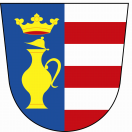 Starosta obcePošta: 345 06  Kdyně	e-mail: ou@cernikov.cz       Telefon 379 797 170          	        www.cernikov.cz       datová schránka: uxkakdj	                                                                                      V Černíkově dne 4. října 2017		oznámení O DOBĚ A MÍSTĚ KONÁNÍ VOLEBdo poslaneckÉ SNĚMOVNY PARLAMENTU čr      Starosta obce Černíkov  podle § 15 odst. 1 zákona č. 247/1995 Sb., o volbách do Parlamentu České  republiky a změně a doplnění některých dalších zákonů, ve znění pozdějších předpisů. oznamujeVolby do Poslanecké sněmovny Parlamentu České republiky se uskuteční 	dne 20. 10. 2017 	od 14,00 hodin do 22,00 hodin a 	dne 21. 10. 2017 	od 8,00 hodin do 14,00 hodin.Místem konání volebve volebním okrsku č. 1 Černíkovje volební místnost v budově Obecního úřadu v Černíkově čp. 20pro voliče bydlící v Černíkově a v Rudolticíchve volebním okrsku č. 2 Slavíkoviceje volební místnost ve spolkové místnosti v hasičárně ve Slavíkovicíchpro voliče bydlící ve Slavíkovicích, Vílově a na Nevděku    3. Voliči  bude   umožněno  hlasování  poté,   kdy  prokáže  svoji totožnost  a   státní  občanství  České  republiky  (občanským průkazem  nebo cestovním  pasem České  republiky), popřípadě státní občanství státu, jehož občané jsou oprávněni volit na území české republiky.     4. Voliči  budou dodány  3 dny  přede dnem  konání voleb hlasovací  lístky. V den voleb  volič může obdržet hlasovací lístky i  ve  volební   místnosti.    5. Každý volič se musí před hlasováním odebrat do prostoru určeného pro úpravu hlasovacích lístků, jinak mu okrsková volební komise hlasování neumožní.								Jan Hladík, v.r.								starosta obce